Издаване на удостоверение за настоящ адресХарактеристика на услугатаУдостоверява последно заявеният настоящ адрес.
Удостоверението се издава и след подаване на адресна карта за заявяване или промяна на настоящ адрес.Заявителят или изрично упълномощеното лице подава заявлението в Центъра за услуги и информация на граждани .Служителят от ЦУИГ проверява самоличността на заявителя, приема, регистрира заявлението,извършва проверка в ЕЛРК и изготвя исканото удостоверение.Заявителят получава удостоверението в ЦУИГ. Правно основаниеЗакон за гражданската регистрация - чл. 24 ал. 2Наредба № РД-02-20-6 за издаване на удостоверения въз основа на регистъра на населението - чл.23, ал.1Описание на резултат от услугатаИздаване на удостоверение за настоящ адрес	Място на заявяване на услугатаЦентър за услуги и информация на гражданите
- гише „ЕСГРАОН”
в сградата на Община Дулово,
ул.”В.Левски” №18,
партерен етаж,
тел. 0864/2 31-13; 0864/2 24-24Място на предоставяне на услугатаЦентър за услуги и информация на гражданите
- гише „ЕСГРАОН”
в сградата на Община Дулово,
ул.”В.Левски” №18,
партерен етаж,
тел. 0864/2 31-13; 0864/2 24-24Изискуеми документи и образци :Искане за издаване на удостоверение въз основа на регистъра на населениетоДокумент за самоличностПълномощно/Изисква се в случай, че заявителят не е титуляр/Документ за платена таксаСрок за изпълнение   - 1 ден                       Такса – 7,00 лв.Банкова сметкаПЪРВА ИНВЕСТИЦИОННА БАНКАBG32FINV91508415830421
BIC  – FINV BG SFBIN  - 448007 ОБРАЗЕЦ НА ИСКАНЕ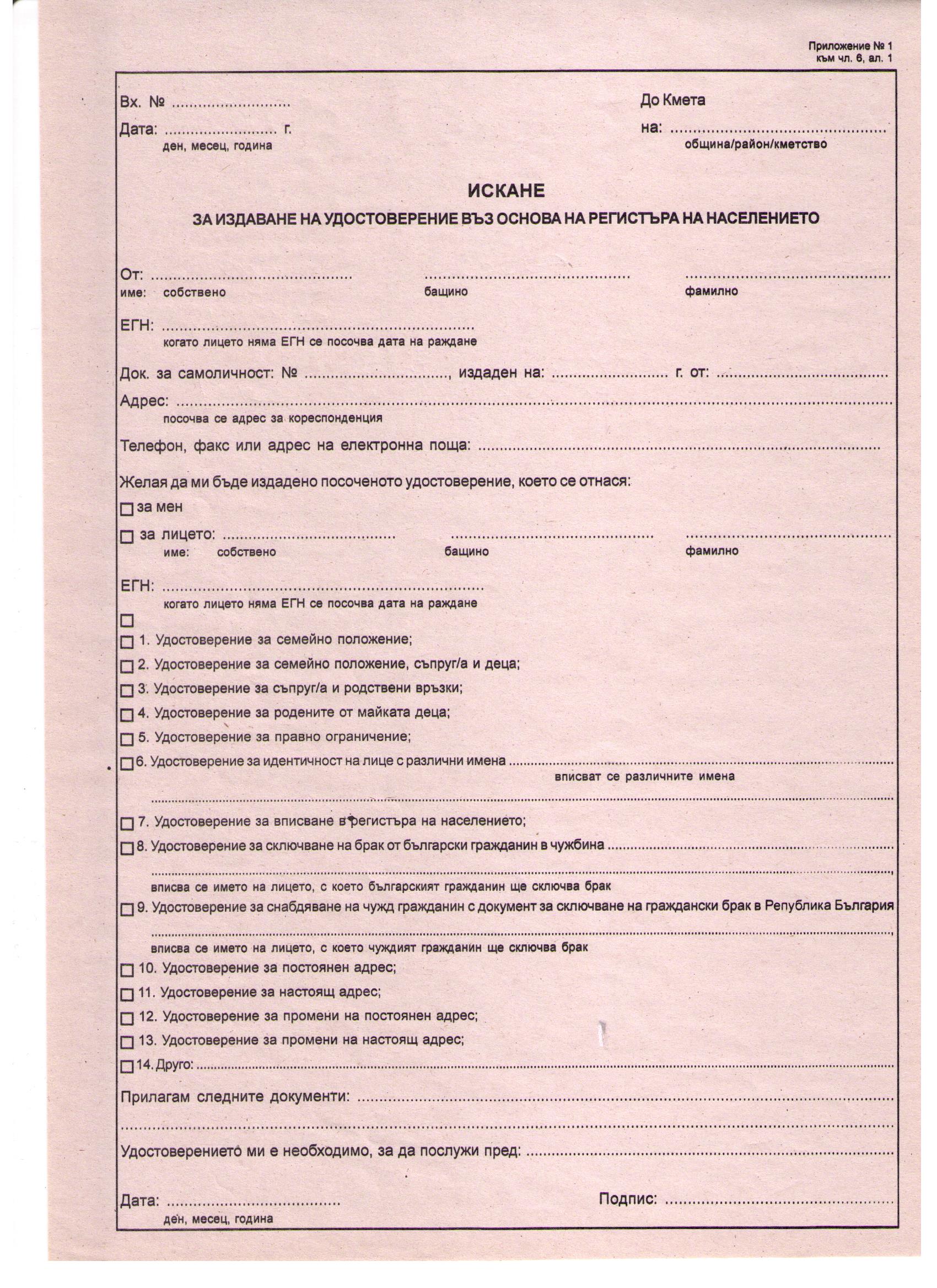 